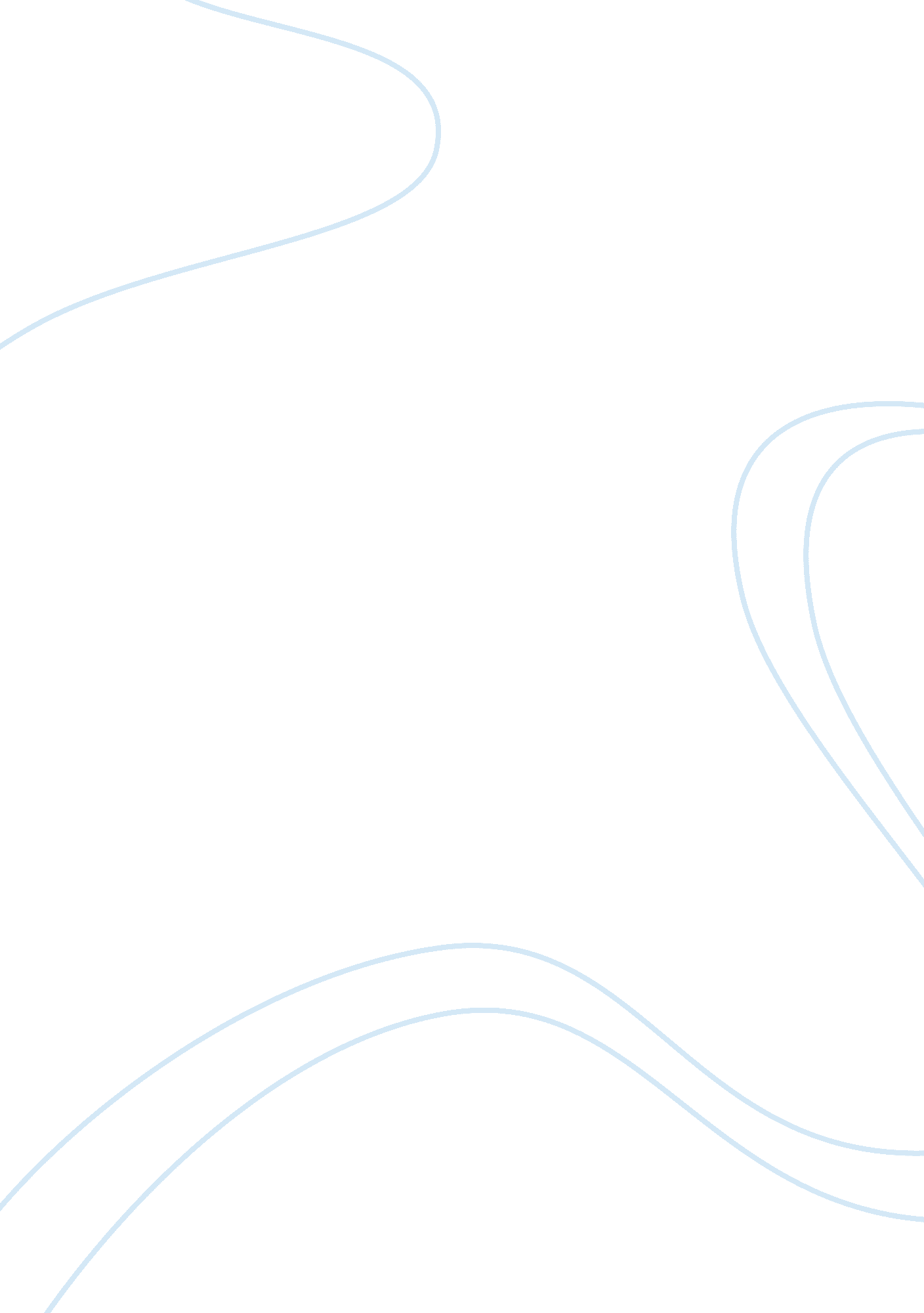 Pe paper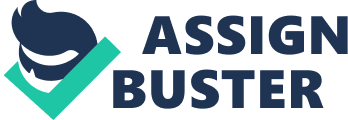 eMikiki Ellaine M. Bulanan 2011- 42642 Reaction Paper: Kinetics Festival 2012 (Thursday) For four nights (September 25-28), the Department of Human Kinetics held recital performances from different dancing classes of PE2. The entire show was conducted to demonstrate what the students have learned in their respective classes as well as for the entertainment of the whole student body. During the 4th night, a number of sections of line dance, modern dance, belly dance and street jazz danced their feet off flaunting their acquired knowledge of callisthenic techniques. And for a whole hour the entire show was filled with laughter, amazement, and pure entertainment. The performances consisted majority of street jazz and modern dances. Each group presented satisfactorily. Inevitably, some routines were less synchronized and their moves were not showcased well-enough. There were also moments when the movements and dance steps lack power and distinction. However, these mishaps were the source of comedy for the audience rousing them more. In addition, it can be suggested that the other groups should have chosen more appropriate song accompaniment and costumes to liven up their exhibition. There was also a set of performers which obviously did not incorporate more original steps and seemed to have gotten their moves from an existing performance found on the internet or a video somewhere. No matter what, the whole show was very much entertaining. The small cost of the ticket for that event was so much worth the spectacle. The students may have been busy since they also have academic works to attend to, still, they managed to take time to practice, choreograph and present their respective numbers. Mikki Ellaine M. Bulanan 2011-42642 Reaction Paper: Kinetics Festival 2012 (Friday) The final night of a week-long celebration of the Kinetics Festival was comprised of various numbers from individual classes of Philippine Folk Dance, belly dance, line dance and tap dance. Following the previous nights, the whole show lasted for a little more than an hour but received a very high count of audience compared to the others. The whole Baker Hall stadium was filled with students who were expecting to be entertained as well as support their fellow students who were tasked to display the knowledge taught during their PE sessions. For a start multiple performances from line dance class perked up the crowd with their witty acts. Some members were really outstanding while there were a few who seemed to have forgotten their beats. One group of dancers chose a very matching set of costumes which enunciate their cowboy theme. Tap dance may not be the most popular here in the country yet the cluster which performed this specific routine did not fail to entertain everyone. Their funky moves and style were coordinated very well. The only belly dance number that night was very daring and bold in terms of their movements and poses. The young women performing were really seductive especially in their skimpy yet elegant sashes and “ ringing belts. ” Lastly, a count of Philippine folk dances wrapped up the night by exhibiting very solemn yet interesting moves which aroused the nationalistic views of the students. Their costumes were as colorful as the rich cultural heritage of the Filipinos. They were impressive that even though there were minor flaws on their in step, they still pull off the whole number. 